 Special Education Division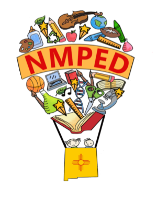 Group 4:  Suspension and Expulsion/ Suspensión y expulsion and Parent Involvement/Participación de padres May 3/3 de Mayo, 2022
Time/Hora: 10:00 a.m.-12:00 p.m.Join Zoom Meeting 
https://us06web.zoom.us/j/82382316024?pwd=MkdqbnFDMGw2Z0NxVFk4Rjc0b3lZQT09Meeting ID / Entre a la reunión de Zoom: 823 8231 6024
Passcode / Contraseña: 435566
One tap mobile / Número de teléfono para escuchar la reunión y participar sólo con voz
+12532158782,,82382316024#,,,,*435566# US (Tacoma) 
+13462487799,,82382316024#,,,,*435566# US (Houston)Dial by your location / Marque según su ubicación
        +1 253 215 8782 US (Tacoma) 
        +1 346 248 7799 US (Houston) 
        +1 669 900 6833 US (San Jose) 
        +1 301 715 8592 US (Washington DC) 
        +1 312 626 6799 US (Chicago) 
        +1 929 205 6099 US (New York) 
Meeting ID / ID de la reunión: 823 8231 6024
Passcode / Contraseña: 435566
Find your local number / Encuentre su número local: https://us06web.zoom.us/u/kqB4xFIpY